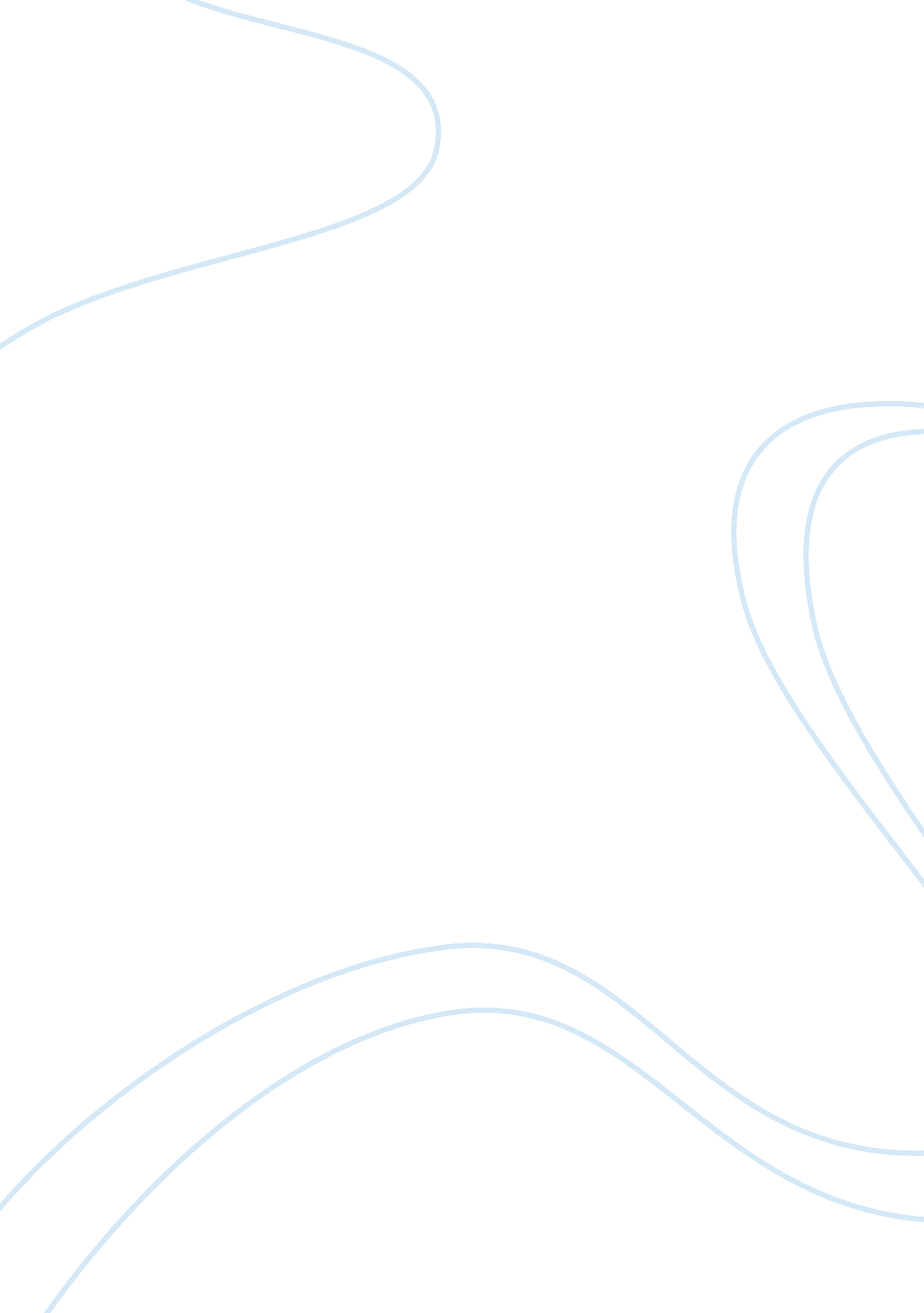 The cluePeople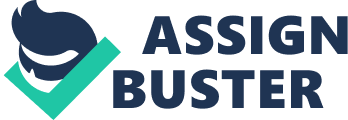 Geniuses are born not made Genius is a typical name used for exceptionally great intellectual people who opened their minds and thought differently. In ancient Rome, the genius was the guiding spirit or tutelary deity of a person. Isaac Newton is a typical example for a genius because if it weren’t for him we would have not known about gravity. An apple falling on one’s head would not make him think why it fell on him but Newton especially thought on why the apple had to fall down. Albert Einstein, a 20th-century symbol of scientific genius proposed the theory of relativity. This theory proposes 4 dimensions in space and the fourth being space-time. peopleIt tells us that time is dependent on space. Without a genius like him I doubt even if we could possibly think of such a thing if it weren’t for his research. Another genius is Leonardo da Vinci who excelled in almost all fields. His works such as Monalisa and The Last Supper occupy unique positions as the most famous, most reproduced and most parodied portrait and religious painting of all time. Leonardo’s drawing of Vitruvian Man is also very iconic. Charles Darwin is best known for his evolutionary theory because he came up with things which normally people would struggle all their life to do. This theory also explains on the survival of the fittest. Thought he went through a lot of trouble, he still managed to complete the evolutionary theory. There are many more people like William Shakespeare, Gottfried Wilhelm Leibniz, Archimedes, Nikola Telsa, Galileo Galilei, Stephen Hawking, Thomas Edison and more. There are many more to come and many more to go. All of the people mentioned above are merely not called Geniuses because they invented something or did something. They are called so because they thought differently from the others and they never had to be made a Genius because most of them were from a poor background and some were school or college dropouts. Never minding those, they still carried on and achieved things which not many people could achieve. Thus they get the title-“ Born Genius.” 